Revision HistoryThis traveler is intended to cover reception, preparation, mechanical fiducialization, and magnetic measurements of the two sector 20 bunch-compressor (BC20) chicane type 0.906D40.945 dipole magnets to be used as the center dipoles in the reconfiguration of the “W-chicane” to a standard “Double-dog-leg chicane”The magnet design are copies of the existing B1EL and B1ER dipoles installed at the beginning and end of the existing BC20.  The top assembly drawing is SA-257-100-01 and the ESD has document number SLAC-I-070-102-013-00.  The dipoles should be assigned names BC20BE and BC20CE.This traveler has been adapted from the FACET BC14 and BC11 dipole magnet travelers.Receiving:The following information is to be noted upon receipt of the magnets by the SLAC MM group:Preparation:A beam direction arrow, with text “beam direction”, is to be applied as shown in Figure 1. Note that this is opposite to what is shown in drawing SA-257-100-01, in order to place the electrical connections away from the walkway.Fiducialization:Fiducialization may be done before or after magnetic measurements. The magnet is to be fiducialized by the CMM group.  This will require the installation of removable tooling balls, location of the geometric axis of the poles of the magnet, and location of tooling balls with respect to the center of this geometric axis when the poles are aligned precisely horizontal.  Please measure and record the upstream and downstream gap values.URL of on-line CMM fiducialization data (please modify or correct if necessary):Magnetic Measurements:Verify that the magnets are complete and undamaged, including wiring connections.Enter URL of on-line magnetic measurements data (please modify or correct if necessary):Measure the inductance and resistance of the main and trim magnet coils for each magnet:Determine the main-coil connection polarity (with main supply outputting positive current) which produces a “positive” field polarity for dipoles as shown in Figure 1 below.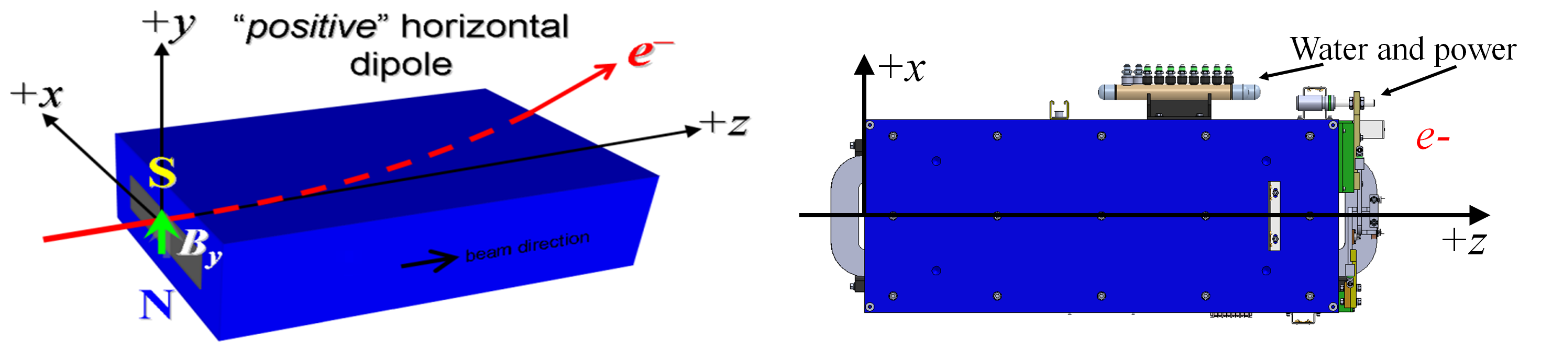 Figure 1:  As center magnets, the dipoles SA-257-100-01 are “positive” polarity and will bend the electron beam back towards the “wall-side” of the accelerator housing (as opposed to aisle-side).  Note that the beam direction is opposite to what is shown in drawing SA-257-100-01.Mark the polarity near the main magnet leads with clear “+” and “” labels as shown above.Also mark the trim leads with clear “+” and “” labels such that, with the trim supply outputting positive current, the trim coil increases the absolute value of the magnetic field established by the main coil. This will set the trim polarity as “positive”, following the same conventions as for LCLS-II.Connect the main magnet terminals (not the trims), in the correct polarity as established above, to a unipolar power supply with maximum current I  350 A.  Leave the trim coil disconnected for now.Connect magnet to LCW supply.  Adjust supply pressure to a delta P of ~150 psi to achieve a flow rate of 3.44 gpm.  Run the magnet up to 350 A for ~1 hour to warm it up (record, delta P, flow rate, and temperature).Standardize the magnet, starting from zero to 350 A and back to zero, through three full cycles, finally ending at zero, with a flat-top pause time (at both 0 and 350 A) of 30 seconds.  Use a Cosine ramp rate of 15 A/sec and record the ramp rate used.Maintaining this cycle history, measure the length-integrated vertical dipole field, Bydl, from 0 to 350 A in 25-A steps, including zero (15 ‘up’ measurements).  Please record (below) the current necessary to achieve 5.9 kG-m (field to produce 0.023 mrad bend at 10 GeV).  Then, still maintaining the cycle history, measure Bydl back down from 350 A to 0 in 25-A steps, including zero (15 ‘down’ measurements).With the main coils still hooked up, connect the trim coil to a bipolar 12-A (MCOR12) supply with proper trim polarity as determined above.Standardize and then set the main coil to 0 amps.  Measure Bydl as a function of trim coil current from 0 to 12 in 1-A steps, including zero (13 ‘down’ measurements), and again from 12 to 12 A in 1-A steps (25 ‘up’ measurements). Set the trim current to 0.Standardize and then set the main coil to 221 amps.  Measure Bydl as a function of trim coil current from 0 to 12 in 1-A steps, including zero (13 ‘down’ measurements), and again from 12 to 12 A in 1-A steps (25 ‘up’ measurements). Set the trim current to 0.With stretched wire, measure the vertical length-integrated field component over a horizontal span of 30 mm at each 3-mm interval, at the following main and trim coil current settings.Imain = 221 A, and Itrim = 0Imain = 221 A, and Itrim = +12 AImain = 350 A, and Itrim = 0For one of the dipoles only, and at a main current of 221 A, with trim current at zero, measure the vertical dipole field By at x,y = 0,0 as function of longitudinal coordinate z from -100 mm to +300 mm in 10 mm steps, where z = 0 is the pole edge. Please also measure the background field at z = +300 mm with the magnet switched off (separate file). Perform this final thermal test.  Run the main current up to 350 A, and with trim also set at its maximum operating current of +12 A, measure the magnet temperature after it stabilizes (~1 hour).  Record the temperature below.Measure Pole Tip Field at the current setting below.Upon completion of tests, email URL of on-line data to Glen White (whitegr@slac.stanford.edu) for determination if the magnet is accepted, with Doug Storey (dstorey@slac.stanford.edu) in cc. Upon acceptance of magnet, analysis data will be placed in on-line data folder.RevisionDate ReleasedDescription of ChangeR0July 27, 2021Original Release.Received by (initials):SDADate received (dd-mmm-yyyy):7/27/2021Vendor serial number from magnet label:1Vendor tests passed on magnet label? (Y or N):YSLAC drawing number (enter number):SA-257-100-01Beam-direction arrow in place (initials):SDACMM technician (initials):Hans Imfeld and Francis Gaudreaulthttp://www-group.slac.stanford.edu/met/MagMeas/MagData/FACET_II/Fiducial%20Reports/2021 07 30 Fiducialize BC20BE.xlsxIncoming inspection OK (initials):SDADate of arrival to mag. meas.(mmm-dd-yyyy):July-27-2021http://www-group.slac.stanford.edu/met/MagMeas/MagData/FACET_II/Dipole/ BC20BEInductance of main coil (mH): 2.59 mHResistance of main coil (Ohms):0.0388 OhmInductance of trim coil (mH):3.36 mHResistance of trim coil (Ohms):0.616 OhmMain coil polarity set to Positive from Figure 1 is (P):PTrim coil polarity chosen from Fig. 1 is (P):PLCW delta P (psi)108 psiLCW flow rate (gpm)3.15 gpmLCW delta T (°C)5.87 °CAmbient temperature (°C):28.4 °CFinal Top Coil temperature (°C):31.5 °CFinal Core temperature (°C):28.3 °CStandardization complete (initials):SDARamp rate used (A/sec):15 A/secMain coil excitation current 5.9 kG-m:AmpsFilename & run number of  Bydl up & down data:Wiredat.ru1, wireplt.ru1Filename & run # of Bydl trim data at Imain = 0:Wiredat.ru2, wireplt.ru2Filename & run # of Bydl trim data at Imain = 0:Wiredat.ru3, wireplt.ru3Filename & run # of Bydl vs. x data at 221, 0 A:wirevsx.ru4, wirepltvsx.ru4Filename & run # of Bydl vs. x data at 221, +12 A:wirevsx.ru4, wirepltvsx.ru4Filename & run # of Bydl vs. x data at 350, 0 A:wirevsx.ru4, wirepltvsx.ru4Filename of By vs. z data:N/ABackground filename of By(z = 30 cm), magnet OFF:N/ALCW delta P (psi)112 psiLCW flow rate (gpm)3.15 gpmLCW delta T (°C)5.91 °CAmbient temperature (°C):23.9 °CFinal Top Trim Coil temperature (°C):28.8 °CFinal Core temperature (°C):26.3 °CPTF with Main at 221, Trim = 0 A:0.577 T at 221.05075 AmpsPTF with Main at 350, Trim = 0 A:0.907 T at 349.99109 AmpsPTF with Main at 350, Trim = 12 A:0.945 T at 349.99109 & 11.98942 AmpsPTF with Main at 0, Trim = 12 A:0.034 T at 11.98969 AmpsMagnet accepted:Assigned beamline location (MAD-deck name):BC20BEMagnet marked with assigned MAD-deck name (initials):SDA